15 декабря - День профилактики травматизмаТравматизм представляет серьезную угрозу для здоровья и жизни взрослых и детей.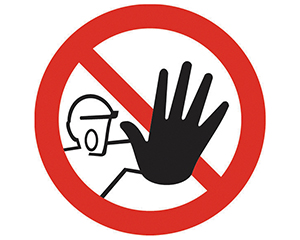 Ежегодно миллионы людей на планете из-за личной беспечности и неосторожности или по чьей-то преступной халатности и безответственности получают травмы, становятся инвалидами, лишаются жизни.В течение последних 10 лет в Беларуси ежегодно регистрируется более 750 тысяч травм, из них около 150 тысяч или 20% - у детей в возрасте до 18 лет. Около 3 тысяч пострадавших становятся инвалидами, а от 14,4 до 16,5 тысяч умирает в результате полученных травм, отравлений и других последствий воздействия внешних причин.Что представляют собой травма и травматизм?Травма – это повреждение тканей или органов тела в результате какого-либо внешнего воздействия (ушибы, ранения и т.п.).Травматизм – совокупность травм, полученных при определенных обстоятельствах у одинаковых групп населения за определенный отрезок времени (месяц, квартал, год и т.п.).В зависимости от места получения травм различают несколько видов травматизма:производственный - промышленный, сельскохозяйственный;непроизводственный– дорожно-транспортный, уличный, бытовой, спортивный, военный;детский травматизм– выделяется в отдельную категорию.Среди лиц молодого возраста смертность от травм стоит на первом месте в структуре смертности. В структуре заболеваемости травматизм стоит на четвертом  месте.Из общего количества травм на бытовые приходится 58,4%, уличные – 22,9%, производственные – 2,8%, дорожно-транспортные – 1,3%, на другие виды травматизма – спортивный, школьный и т.п. – приходится 14,6%. Среди всех травм переломы составляют 19,7%, раны – 56%, вывихи – 13,8%. Остальные – ушибы, повреждения связок, менисков, сухожилий и т.п.Дорожно-транспортный  травматизмДлительное время в столице и в республике сохраняются высокие показатели дорожно-транспортного травматизма, получаемые в дорожно-транспортных происшествиях (ДТП), которые нередко сопровождаются увечьями и гибелью людей. Эти травмы и увечья характеризуются наибольшей тяжестью, высокой летальностью, длительным лечением в стационарах (свыше 30 суток), большими материальными затратами. Смертность в результате ДТП составляет 12% от числа всех случаев смерти от внешних причин (травмы, отравления и другие несчастные случаи). По многолетним наблюдениям работников ГАИ, наибольшее количество ДТП с тяжелыми увечьями и летальным исходом приходится на четверг-пятницу, наименьшее – воскресенье-понедельник; по времени суток – «пик аварийности» приходится на период времени с 15 до 21 часа (до 46% всех ДТП), а по времени года – последний квартал (октябрь-декабрь).Особую тревогу вызывает детский травматизм. Дети получают тяжелые травмы, увечья и даже гибнут будучи дома, играя во дворе, на стадионах, в школах, дорожно-транспортных происшествиях. Любознательность и стремление активно познавать окружающий мир при недостаточной силе «тормозных» процессов, отсутствие должного самоконтроля, жизненного опыта приводят к несчастным случаям.Значительная часть дорожного и бытового травматизма приходится также и на другую «группу риска» - пожилых людей. В силу своего преклонного возраста, ослабленного организма и здоровья они нередко не рассчитывают свои силы и возможности и получают травмы и увечья, работая на дачах, приусадебных участках, при ремонте квартир, переходе улиц и дорог.Основными причинами неблагоприятного положения с травматизмом населения столицы являются:низкая бытовая, уличная и внутренняя культура и самодисциплина определенной части населения, в том числе водителей автотранспорта;высокая плотность населения в столице, скученность домов и малопригодных дворов для детских игр и развлечений, увеличение автотранспорта и отставание качества дорог, системы освещения улиц, регулирования движения транспорта и пешеходов;слабый контроль за детьми во внеурочное время, организация на низком уровне интересных и безопасных игр и занятий, отвлекающих от опасных шалостей;недостаточная разъяснительная и воспитательная работа с населением, особенно с детьми, подростками; слабые административные и иные меры к нарушителям ДТП (пешеходам и водителям), особенно в пьяном виде.Меры профилактики травматизмаИмеется целый комплекс практических мероприятий организационно-методической, воспитательной и разъяснительной направленности с различными категориями населения.В дошкольных и учебных заведениях  созданы уголки по безопасности движения,Проводятся мероприятия  по  обеспечению безопасности в местах купания людей и т.п.Но многое зависит от самих граждан, их личной заботы за сохранение собственной жизни и здоровья.Взрослые и дети должны всегда знать и помнить: прогнозирование и предвидение возможных последствий в той или иной ситуации, повышенное внимание и бдительность не только в экстремальных условиях, но и в повседневной жизни, соблюдение Правил дорожного движения – помогут избежать травм и увечий, сохранить жизнь и здоровье на долгие годы. Необходимо уметь оказать первую помощь лицам, пострадавшим в ДТП (это в первую очередь касается участников дорожного движения: водителей, пешеходов).Что бы снизить уровень детского травматизма необходимо проводить:Постоянный контроль со стороны взрослых за поведением в детском саду, школе, дома и особенно на улице – является наиболее важной мерой профилактики бытовых травм  у детей.Благоустройство дворов, оборудование в них специальных площадок для игр.Организация досуга в свободное время и летнего отдыха детей.Хранение острых и режущих предметов, взрывчатых веществ, ядовитых и легко воспламеняющихся жидкостей в местах, не доступных детям.Обучение детей правилам пользования острыми предметами домашнего обихода (вилка, нож, перьевая ручка и т.д.).Дети должны знать, что их здоровье и благополучие во многом зависят от них самих!Родители, воспитатели и педагоги обязаны всегда помнить, что избежать травм  у детей и подростков можно только путем воспитания и привития им прочных навыков безопасного поведения. В выработке у подростков навыков осмотрительного поведения большую роль играет положительный пример взрослых.Алесиенок  С.А.—врач-травматолог